 Správa zariadení sociálnych služieb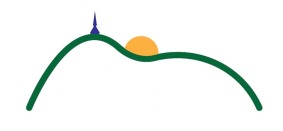                         Janského 7, 949 01 Nitra                           Správa o zákazke                 v súlade s § 24 ods. 3 zákona o verejnom obstarávaní identifikáciu verejného obstarávateľa alebo obstarávateľa, predmet a hodnotu zákazky, koncesie, rámcovej dohody alebo dynamického nákupného systému      Správa zariadení sociálnych služieb,   Janského 7, 949 01 Nitra     Hodnota zákazky  :144 000,-€Predmet zákazky: Nákup potravín pre SZSS v Nitre-Hrubý tovarpoužitý postup zadávania zákazky, koncesie alebo súťaže návrhov, Nadlimitná zákazka na dodanie tovaru (potraviny)- verejná súťaž dátum uverejnenia oznámenia o vyhlásení verejného obstarávania, oznámenia použitého ako výzva na súťaž, oznámenia o koncesii, oznámenia o vyhlásení súťaže návrhov v európskom vestníku a vo Vestníku verejného obstarávania (ďalej len „vestník“) a čísla týchto oznámení, dátum uverejnenia výzvy na predkladanie ponúk vo vestníku a číslo tejto výzvy, ak ide o podlimitnú zákazku, 2023/S 019-051615 uverejnené 26.1.2023 v TED Europa EU3260 - MST Vestník č. 20/2023 - 27.01.2023identifikáciu vybraných záujemcov spolu s odôvodnením ich výberu a identifikáciu záujemcov, ktorí neboli vybraní spolu s uvedením dôvodov, V postupe zadávania tejto zákazky nebol riešený výber záujemcov. Verejného obstarávania sa mohli zúčastniť všetky hospodárske subjekty za dodržania podmienok účasti. e) identifikáciu vylúčených uchádzačov alebo záujemcov a odôvodnenie ich vylúčenia, V postupe zadávania zákazky nebol vylúčený žiadny uchádzač/záujemca . f) odôvodnenie vylúčenia mimoriadne nízkych ponúk, V postupe zadávania zákazky nebola identifikovaná ponuka, ktorá by niesla znaky mimoriadne nízkej ponuky. identifikáciu úspešného uchádzača a odôvodnenie výberu jeho ponuky, podiel zákazky alebo rámcovej dohody, ktorý úspešný uchádzač má v úmysle zadať subdodávateľom a ich identifikáciu, ak sú známi, Úspešný uchádzač: COMIDA s.r.o., Pekná 12, Nitra IČO :50717057Odôvodnenie výberu ponuky: kritéria na vyhodnotenie ponúk najnižšia cena vrátane DPH:106 148,28 € Podiel zákazky dodaný subdodávateľmi: žiadni subdodávateliaodôvodnenie použitia rokovacieho konania so zverejnením, súťažného dialógu, priameho rokovacieho konania alebo zadávania koncesie podľa § 101 ods. 2, Pri zadávaní tejto zákazky nebolo použité priame rokovacie konanie a ani zadaná koncesia podľa § 101 ods. 2 zákona  o verejnom obstarávaní. odôvodnenie prekročenia lehoty podľa § 135 ods. 1 písm. h) a l) a prekročenia podielu podľa  § 135 ods. 1 písm. k), Neuplatňuje sa. odôvodnenie prekročenia lehoty podľa § 133 ods. 2, Neuplatňuje sa. dôvody zrušenia použitého postupu zadávania zákazky, koncesie, súťaže návrhov alebo dôvody nezriadenia dynamického nákupného systému, Neuplatňuje sa. odôvodnenie použitia iných ako elektronických prostriedkov komunikácie, Proces zadávania zákazky bol realizovaný s využitím elektronických prostriedkov komunikácie  Josephine. Proebiz.com  zistený konflikt záujmu a následne prijaté opatrenia, V celom procese zadávania zákazky nebol zistený žiadny konflikt záujmu zainteresovaných osôb. n) opatrenia prijaté v súvislosti s predbežným zapojením záujemcov alebo uchádzačov na účely prípravy postupu verejného obstarávania. V prípravnom procese zadávania zákazky nebol zapojený žiadny záujemca/uchádzač. 